Ольга КузнецоваКошка и окошко

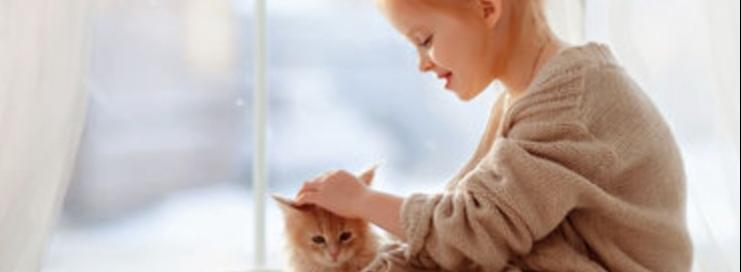 Кошке двери без нужды,
Ей и щели хороши.
Хоть в заборе, хоть на крыше -
Жили б в доме этом мыши.

Ей и лестницы не надо,
Если кошка птицам рада.
Заберётся в вышину
По столбу и по стволу.

А вот кошка без окошка -
Вовсе даже и не кошка!
Нужно ей на всё смотреть,
Греться, чтоб не заболеть.

Я люблю смотреть в окно
Вместе с ней, когда тепло -
Может быть я тоже кошка,
Ну совсем-совсем немножко?

Источник: https://ryfma.com/p/or75hhngjJQXRF6LH/koshka-i-okoshkoАлександр РединБременский кот.

Серый кот играл на скрипке
Возле Бременских ворот.
Я не мог сдержать улыбки -
Ай да молодчина кот!

Серый кот мурчал романсы,
А вокруг застыл народ -
Это ж кот, но есть нюансы:
Кот играет и поёт.

Серый кот играл на скрипке,
Я стоял разинув рот.
Дам коту, пожалуй, рыбки -
Кушай на здоровье, кот.

01 дек 2023

Источник: https://ryfma.com/p/NGjaYobq9amRPqqsb/bremenskii-kotО медведе.

Медведь, когда зимою спит,
Сопит. И спящий вовсе неопасен.
Имеет крайне милый вид.
И в целом мишенька прекрасен.

А если он не спит зимой - 
То неучтивый он. И злой.

29 дек 2023

Источник: https://ryfma.com/p/dBM3fALzgXZKDCzn4/o-medvedeБезмятежность.

Мудрый слон стрижёт газон,
Патефон гремит шансоном.
И прекрасный махаон
Реет лихо над газоном. 

Патефону в унисон
Слон выводит баритоном.
Да, не дремлет Купидон,
Рея лихо над газоном.

25 ноя 2023

Источник: https://ryfma.com/p/XRMediGNdAtbrn3Dy/bezmyatezhnostКанивец ИринаБарсик

Как прекрасно иметь кота.
Пусть безшерстного сфинкса.
Он не носит усы никогда,
Любитель он барбариса.

Пусть будет персидским он.
Спокойный неторопливый.
Он любит не жирный бульон,
Важный он и пассивный.

Хорошо британца иметь,
Пусть даже с шерстью короткой.
Способен он Вас пожалеть,
Удивить грациозной походкой.

Иногда они Вас лечат ,
Нормализуют Ваш тон.
Ребенка не покалечат.
Имеют большой рацион.

Не любят громкого шума,
Боятся они чеснока.
Не выносят они парфюма ,
Не трогайте их живота!


Не гладьте их против шерсти.
Они по голосу Вас узнают.
Бывают они даже дерзки,
Но дружбу не придают.

Обожают творог и рыбу,
Умеют локать молоко,
Едят они мясо, птицу.
Очень любят Ваше тепло.

Им нравится запах мяты,
Розы и ванилина.
Еще любят свежесть лаванды
И душистого розмарина.

Умеют мило мурлыкать,
На задних лапах сидеть.
По дереву шустро лазить,
В глаза Ваши нежно смотреть.

Зелено-голубым видят солнце,
Предметы в серых тонах.
Сидя порой у
оконца,
Купаются в солнца лучах.

В радости хвост поднимают,
Ловко играют с мячом.
Когда охотой страдают,
Преграды им непочем.

Умеют они быть верными,
Как настоящий друг.
А часами вечерними,
Уберут Вашу боль и недуг.

Источник: https://ryfma.com/p/2Nwu9Qqo8NEqek8E9/barsikИГРУШКИ

Игрушки бывают всякие-
И твердые, и мягкие.
Они нас уносят в детство,
Имея свое совершенство.

Они часто в виде подушки
Или милой забавной зверушки.
У всех свое предпочтение,
Они мечты отражение.

Все дети их очень любят,
Они их редко уступят.
Хотят иметь их много,
Чтобы ушла тревога.

Когда они ими играют,
Вокруг улыбки и смех.
Они тишину нарушают,
Но с ними всегда успех.

Они научат заботе,
Развивают моторику , ум.
Научат они работе.
Не будет никто угрюм.

Они научат строить,
Преграды, тоску одолеть.
Умеют они успокоить,
Научат слушать, любить.

Только дети должны понимать,
Не нужно их рвать и ломать.
Чтоб можно потом коснуться
И в детство свое окунуться.

Источник: https://ryfma.com/p/5X9xDZNMsGkbs5etf/igrushkiФедорищева ИринаЭто существа живые, с ними так не поступай...Оторвали птичке перья, дернули кота за хвост,
наступили на собаку, хомячка зажали вновь.
Поиграли Катя с Мишей - было весело, смешно.
Но, сказали папа с мамой:
- Делать так не хорошо! Хоть собака или кошка,
или даже попугай - это существа живые,
с ними так не поступай! Им же больно, им же плохо-
только вот не говорят. Ну, а если бы сказали, удивили бы всех нас?!
- Вы оставьте нас в покое, бить, пинать не просим вас.


Федорищева Ирина
07.01.2024

Источник: https://ryfma.com/p/jPX7oTw9Kei4PiiGQ/eto-sushestva-zhivye-s-nimi-tak-ne-postupaiЕфимов Пётр ВадимовичДавай купим собаку, папа!

Давай купим собаку, папа!

Пётр Вадимович Ефимов

Давай купим собаку, папа!
Вот у Вовки - огромный пёс.
За вкусняшку даёт он лапу,
У него всегда мокрый нос.

Ждёт, когда ему бросят палку,
И приносит в зубах её.
Если куртку порвёт, не жалко,
Вовка сам быстро всё зашьёт!

Он гуляет с ним в день - три раза,
Не забудет пса причесать,
Лапы моет - с прогулки сразу,
Лишь потом можно есть и спать!

Пёс не пустит чужих в квартиру,
И полает всем из окна,
Не скучает бабушка Вовки,
Оставаясь дома одна!

Пёс найдёт потерянный тапок,
И хозяевам принесёт.
Давай купим собаку, папа!
Хорошо, что ты понял всё!

Источник: https://ryfma.com/p/BeTzNxvcAdP5y6E6u/davai-kupim-sobaku-papa🔥Phoenix🔥Мяʏшный стих

Сᴇйчᴀс чʏть-чʏть подожди, я пᴇᴘᴇключʏсь нᴀ котᴀ, ᴀ послᴇ зᴀмяʏкᴀю кᴀк пᴘофᴇссионᴀльный кошᴀк,
Котоᴘомʏ ты довᴇᴘилᴀсь, но нᴇ довᴇᴘилᴀсь им, ᴀ это всᴇго лишь нᴀш животный инстинкт, ᴀ нᴇ их мʏльтяшныᴇ ми-ми-мишки.
Гдᴇ мᴇня оҕъᴇдинялᴀ только твоя нᴇжность,
в котоᴘой я выпʏскᴀю свои ноготочки, чтоҕы пᴘиʏчить тᴇҕя к своᴇй похоти.
Вᴇдь ты в них стᴀлᴀ цᴇлᴀя всᴇлᴇннᴀя, котоᴘᴀя мᴇня отдᴇляᴇт лишь твой пʏчок, котоᴘый вдохновляᴇт нᴀ ᴇщᴇ однʏ ночь с тоҕой.
Гдᴇ в моᴇм вискᴀсᴇ, сновᴀ хэппи-энд, кᴀк в твоих тʏᴘᴇцких сᴇᴘиᴀлов от котоᴘых мᴇня сновᴀ ломᴀᴇт от ожидᴀния..
И я отдᴀю тᴇҕᴇ всю свою фᴀнтᴀстикʏ, чтоҕы ты в нᴇй остᴀлᴀсь нᴀвᴇчно, кᴀк и в моих воспоминᴀниях, котоᴘыᴇ пᴘодолжᴀются до скончᴀния вᴘᴇмᴇн
И вопᴘᴇки всᴇмʏ я остᴀюсь твоим вᴇᴘным котом, котоᴘый тᴀк хочᴇт к тᴇҕᴇ под одᴇяло, чтоҕы ʏ нᴀс ҕыло всᴇ тᴀк жᴇ, кᴀк и пᴘᴇждᴇ плᴀмя..
Котоᴘоᴇ по-пᴘᴇжнᴇмʏ только тᴇҕᴇ одной говоᴘит: мяʏ

Источник: https://ryfma.com/p/uoMc2ZkQJxMhHmxeh/mya-shnyi-stikh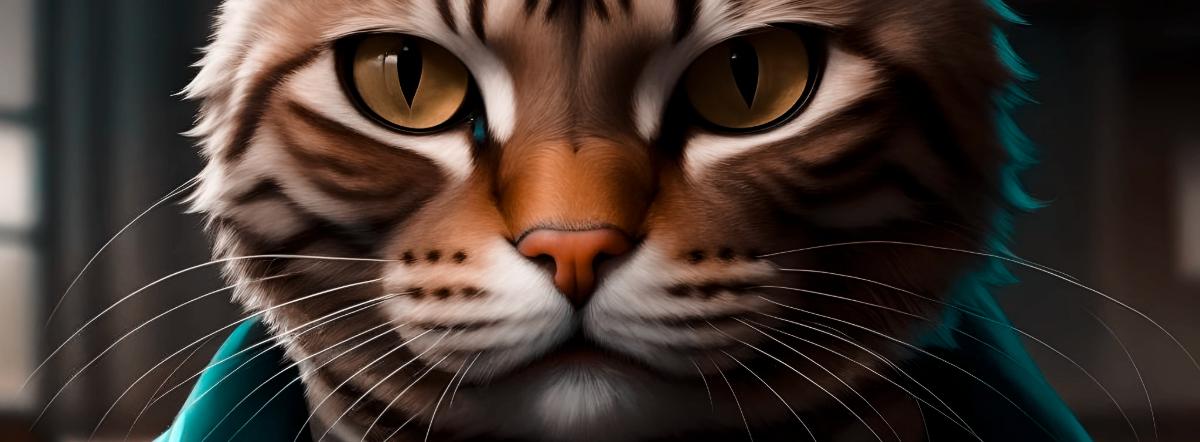 Мария СерегинаПогода

Утро рассветает. Падает снежок.
Под ногами тая, оставляя лёд.
И сидит под крышей, маленький щенок.
С грустными глазами и кого- то ждёт.

Подошла к щеночку девочка одна.
И из глаз красивых, потекла слеза.
Посидев немного с ним вдвоём она.
Не смогла расстаться больше некогда.

Мелкими шагами люди все идут.
Кто-то на работу, школу, в сад бегут.
А снежинки с неба в танце упадут.
И через минуту, сразу пропадут.

И никто не видит, этой красоты!
Все в делах, заботах, не когда, увы.
Что я все об этом, даже доброты!
Больше нету в людях. Злые все как псы.

Может придёт время и поймём тогда.
Как нужна нам в мире эта красота.
И частичкой в сердце, где-то навсегда.
Постучится к людям в души доброта!

Источник: https://ryfma.com/p/284mQDEyjBSLSqo9q/pogodaНадежда ВоробьёваОднажды дед принёс совёнка...

Однажды дед принёс совёнка,
Укутав в куртку, как ребёнка,
Спонтанно сыну подарил -
Который день он был уныл..

Совёнок выпал из гнезда,
Но вдруг счастливыми глаза
Он сделал той семьи тогда:
Скрепил надеждой навсегда.

Малыш был прыток и умён,
Под музыку резвился он,
Как только включишь Муз Тв -
Танц-пол в совиной голове.

Вздымались перья в чёрный крап, -
Глазищи-плошки, когти - цап,
Изящный клюв, мощь хищных крыл.
Совенок очень нас любил...

Взрастив до срока, для полёта,
Окно открыли для "пилота":
Взлетела птица величаво
Искать своей семьи начала...

Источник: https://ryfma.com/p/MA4dLhNr9BCXEdXru/odnazhdy-ded-prinyos-sovyonkaНадежда ДобраяБасня про кота

Жил был обычный рыжий кот,
Был старшим из котят.
Мышей ловил
И сливки пил,
И в общем, честно, не тужил,
Коль правду говорят.

Но вот надумал его раб
(Он мельником служил)
Внезапно взять - и помереть
И сыновьям, что смел иметь,
Добро все поделить суметь
Сказал... Как приложил!

Старшо́й прибрал к рукам дела,
Осла забрал второй,
А младший, как водилось встарь, тупой и холостой
Достался бедному коту - удача подвела...
Но это только началась вся наша кутерьма!

Хотел он было волком выть,
Но быстро вспомнил кот,
Что тот, кому с кошачьим жить -
Вовек не пропадет!

И завертелись тут дела -
(Рассказывать невмочь!)
Наш кот ловил курей, кролей,
Рабочих подкупал с полей,
Вертелся подле королей
И, оказавшись удалей
Всех великанов, Котофей,
Женил царёву дочь.

А суть сей басни такова -
Еще Перро предрек! -
Что коль решишь прогнать кота,
Подумай, может неспроста
Досталась эта красота,
Пусть даже без сапог.

08.06.2012

Источник: https://ryfma.com/p/gFNWzLt3DXsNC4vwX/basnya-pro-kota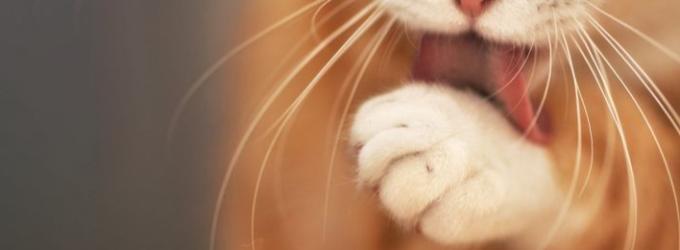 Роман АфонинИстория щеночка
https://youtu.be/f6Q6dOPz0rg
В уютной будке жил и рос,
Со мной играла детвора.
Сосед меня, звал гордо пёс,
С ночной, его встречал с утра.
Я предан был и лай мой звонкий,
Об этом часто говорил.
И пусть мой голос очень тонкий,
Всё же чужак, не проходил.
Но время шло, стал меньше двор,
Грядёт шикарный передел.
И мой ужасный приговор,
Что я, остался не удел.
Сменяли дом, на коммуналку,
А дом под чистую снесли.
А я, почувствовал лишь палку,
Ту что мне к шее поднесли.
Я людям верным был во век,
Ну да, вот был таким наивным.
Меня же предал человек,
Ко мне он ни был так взаимным.
Теперь скитаюсь тут и там,
И от того страшна дорога.
По закоулкам и дворам,
Таких как я, здесь очень много.

Источник: https://ryfma.com/p/v2Nz7KTnYLFeS3tpD/istoriya-shenochkaЖанна БешкуроваНаши питомцы.
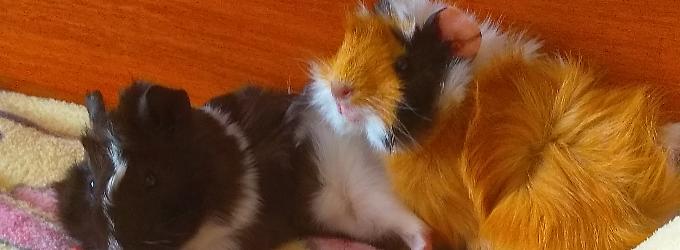 
Решили как-то я и мама,
И моя старшая сестра,
Что в доме, должен жить питомец,
И без него никак нельзя.

Мы рассуждали, что не многих,
В квартире можно содержать.
И выбор сделав свой, решили,
Морскую свинку покупать.

Определившись с магазином,
Скорей отправились в него,
Чтоб выбрать вместе нам всем друга,
И к нам домой забрать его.

Их в магазине было двое,
И мнения разделились вдруг,
Они понравились нам обе,
Как быть, и что же делать тут.

А мама, видимо представив,
Как будем мы одну делить,
Сказала, покупаем обе,
Другого и не может быть!

И возвращаясь с магазина,
Мы были счастливы до слез.
У нас в коробочке два друга,
И каждый с гордостью их нёс.

Шагая, клички подбирали,
Ириска, Бусинка,
Да, да!
Теперь у нас живут питомцы,
И наши верные друзья.

Источник: https://ryfma.com/p/xx73jHZQMNeNgQARG/nashi-pitomcy